THE COUNCILCity of New Orleans     	        JASON ROGERS WILLIAMS 	            		               	    HELENA MORENO                                                Councilmember-At-Large                                                   			   Councilmember-At-Large                   JOSEPH I. GIARRUSSO III             JAY H. BANKS                    KRISTIN GISLESON PALMER	   JARED C. BROSSETT                   CYNDI NGUYEN           Councilmember District "A"     Councilmember District "B"          Councilmember District "C"          Councilmember District "D"     Councilmember District "E"AGENDARegular Meeting of the City Councilto be held in City Hall Council Chamber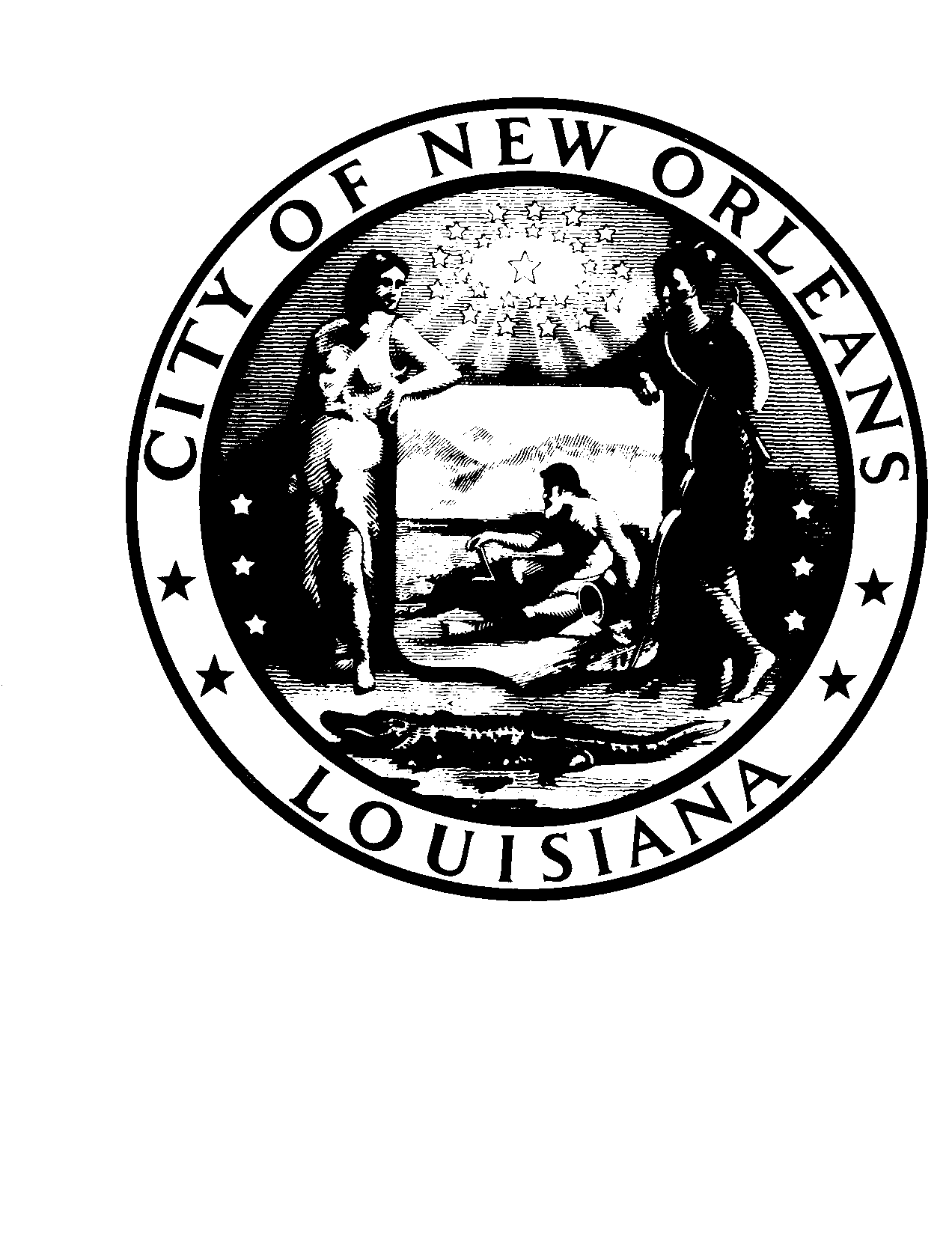 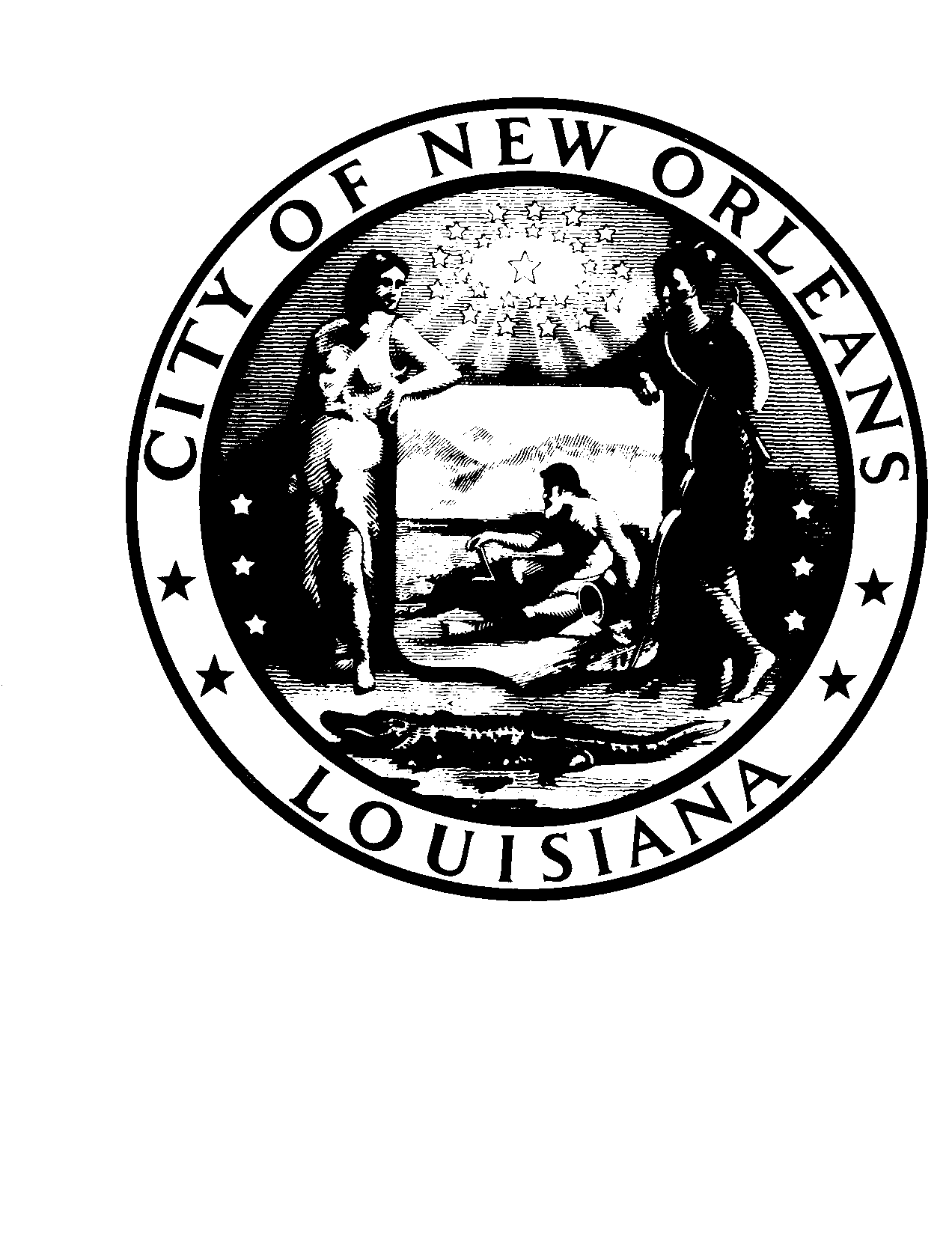 on Thursday, June 20, 2019 at 10:00 A.M.         PRESIDENT		 VICE PRESIDENT     HELENA MORENO                                                                                              	     JASON ROGERS WILLIAMS     Councilmember-At-Large	                                                       Councilmember-At-Large        		 ROLL CALLLORA W. JOHNSONCLERK OF COUNCILINVOCATIONREV. DR. EMANUEL SMITH, JR., PASTORISRAELITE BAPTIST CHURCHPLEDGE OF ALLEGIANCE TO THE FLAGJAY H. BANKSCOUNCILMEMBER DISTRICT “B”NATIONAL ANTHEMANGELA SARKERCHRISTOPHER MASON, PIANIST     REV. DR. EMANUEL SMITH, JR., PASTOR	                                     CITY COUNCIL CHAPLAINSPECIAL ORDERS OF BUSINESSFIRST ORDER OF BUSINESS – PRESENTATION – STEPHEN SAUER, EXECUTIVE DIRECTOR OF ARC GNOBrief:An overview showcasing the ARC as an organization and their program offerings that support residents throughout the City of New Orleans.Annotation:(Cm. Banks).TO APPEAR.SECOND ORDER OF BUSINESS - PRESENTATION – BISHOP RYAN WARNER, SNEAUXBALL FESTBrief:District E will be promoting its 1st annual Sneauxball Fest, on July 4, 2019 from 9–9, at the 5900 block of Bullard Avenue, with multiple vendors, music, food, and family fun.Annotation:(Cm. Nguyen).TO APPEAR.THIRD ORDER OF BUSINESS - PRESENTATION – JIM MEADOWS, EXECUTIVE DIRECTOR AND JASON WAGUESPACK, PRESIDENT, NOAGEBrief:Presentation on services provided to older LGBT residents in New Orleans.Annotation:(Cm. Williams).TO APPEAR.CONSENT AGENDACOMMUNICATION – FROM J.A. “JAY” BEATMANN, JR., COUNSEL, DENTONS US LLPBrief:Submitting on behalf of the Council’s Utility Advisors an original and two (2) copies of the Advisors’ Motion to Extend Dates in Procedural Schedule, Re:  Application of Entergy New Orleans, LLC for Approval of Renewables Portfolio and Request for Cost Recovery and Related Relief. (CNO Docket No. UD-18-06) Annotation:MAY BE RECEIVED.COMMUNICATION – FROM ELIZABETH GALANTE, POSIGEN SOLARBrief:Submitting an original and two (2) copies of PosiGen Solar’s Comments, RE:  A RULEMAKING PROCEEDING TO ESTABLISH RENEWABLE PORTFOLIO STANDARDS.  (Docket No UD-19-01)Annotation:MAY BE RECEIVED.COMMUNICATION – FROM HARRY M. BARTON, SENIOR COUNSEL, SENIOR COUNSEL, LEGAL DEPARTMENT – REGULATORY, ENTERGY SERVICES, LLCBrief:Submitting an original and two (2) copies of Entergy Orleans, LLC’s (“ENO”) Comments in Response to Council Resolution R-19-109 Concerning the Establishment of Renewable Portfolio Standards, RE:  Resolution & Order Establishing a Docket and Opening Rulemaking Proceeding to Establish Renewable Portfolio Standard.  (Council Docket No UD-19-01)Annotation:MAY BE RECEIVED.COMMUNICATION – FROM ALYSSA MAURICE-ANDERSON, ASSISTANT GENERAL COUNSEL, LEGAL DEPARTMENT-REGULATORY, ENTERGY SERVICES, INC.Brief:Submitting on behalf of the Entergy New Orleans, LLC (“ENO” or the Company) for further handling an original and two (2) copies of Objections to Air Products and Chemicals, Inc.’s Eleventh Set of Data Requests to ENO, Re:  Revised Application of Entergy New Orleans, LLC for a Change in Electric and Gas Rates Pursuant to Council Resolutions R-15-194 and for Related Relief.  (Council Docket No. UD-18-07) Annotation:MAY BE RECEIVED.COMMUNICATION – FROM ELIZABETH B. BALLARD, DEPARTMENT OF SAFETY AND PERMITS, NEIGHBORHOOD CONSERVATION DISTRICT ADVISORY COMMITTEE, NCDAC CLERKBrief:Requesting Council action regarding the Neighborhood Conservation District Advisory Committee’s decision of “no recommendation” on an application for a demolition permit for the following location:Address:							District:	3620-22 Fourth St.					   BThe NCDAC Committee recommended a motion to approve. Motion failed by lack of votes.  This property will be forwarded to The Clerk of Council’s Office without a recommendation, as the committee did not pass a Motion.Annotation:MAY BE RECEIVED.  (Suggested Hearing Date Set For 7/11/19).COMMUNICATION – FROM JOSHUA SMITH, SIERRA CLUBBrief:Submitting four (4) copies of the Sierra Club’s Late-Filed Petition to Intervene and for Inclusion on Service List, Re:  Docket No. UD-19-01 Resolution and Order Establishing a Docket and Opening a Rulemaking Poceeding to Establish Renewable Portfolio StandardsAnnotation:MAY BE RECEIVED.COMMUNICATION – FROM BRIAN L. GUILLOT, VICE PRESIDENT, REGULATORY AFFAIRS, ENTERGY NEW ORLEANS, LLCBrief:Submitting a Report of Entergy New Orleans, LLC in Conformance with Council Resolution R-93-186 dated June 17, 1993; Review of General Service Customers’ Billing on Alternate Rate Schedules.  Entergy New Orleans, Inc. implemented such a program in October 1993.  The results of the 2018 annual review are as follows:   Number of   CustomersCustomers Contacted and Advised of Potential Savings					162Customers Requesting a Rate Change		 16		9.9%Customer Who Did Not Respond orElected Not to Change				146		90.1%Annotation:MAY BE RECEIVED.COMMUNICATION – FROM BRIAN L. GUILLOT, VICE PRESIDENT, REGULATORY AFFAIRS, ENTERGY NEW ORLEANS, LLCBrief:Submitting a Report of Entergy New Orleans, LLC in Conformance with Council Resolution R-93-186 dated June 17, 1993; Review of General Service Customers’ Billing on Alternate Rate Schedules.  Entergy Louisiana implemented such a program in October 1993 for customers in the Fifteenth Ward of the City of New Orleans.  The results of the 2018 annual review are as follows:Number ofCustomersCustomers Contacted and Advised of Potential Savings					   8Customers Requesting a Rate Change		   5		62.5%Customer Who Did Not Respond orElected Not to Change				   3		37.5%Annotation:MAY BE RECEIVED.COMMUNICATION – FROM HARRY M. BARTON, SENIOR COUNSEL, LEGAL DEPARTMENT – REGULATORY, ENTERGY SERVICES, LLCBrief:Submitting for futher handling an original and two (2) copies of Entergy New Orleans, LLC’s (“ENO”) Reply Comments on the  Proposed Rules Applicable to Future Requests for Proposals for Generating Resources or Purchase Power Agreements, together with an exhibit, Re: Rulemaking Proceeding to Consider the Process for How any Future Requests for Proposals for Generating Resources or Purchase Power Agreements Issued by Entergy New Orleans, LLC Shall Be Conducted.  (CNO Docket No. UD-18-05)Annotation:MAY BE RECEIVED.COMMUNICATION – FROM JAY BEATMANN, COUNSEL, DENTONS US LLPBrief:Submitting an original and two (2) copies of Proposed Order of Party Presentations and Order of Witnesses, In Re: Application of ENO for a Change in Electric and Gas Rates Pursuant to Council Resolutions R-15-194 and R-17-504 and for Related Relief.  (CNO Docket UD-18-07)Annotation:MAY BE RECEIVED.COMMUNICATION – FROM JAY BEATMANN, COUNSEL, DENTONS US LLPBrief:Submitting an original and two (2) copies of Proposed Initial Administrative Record Chart, Re: Application of ENO for a Change in Electric and Gas Rates Pursuant to Council Resolutions R-15-194 and R-17-504 and for Related Relief. (CNO Docket UD-18-07)Annotation:MAY BE RECEIVED.COMMUNICATION – FROM W. RALEY ALFORD, III, STANLEY, REUTER, ROSS THORNTON & ALFORD, LLCBrief:Submitting for further handling Entergy New Orleans, LLC’s (“ENO”) Motion to Extend the Deadline to File Comments and Rebuttal Testimony, Re:  Resolution Directing Entergy New Orleans, Inc. to Investigate and Remediate Electric Service Disruptions and Complaints and to Establish Minimum Electric Reliability Performance Standards and Financial Penalty Mechanisms.  (CNO Docket No. UD-17-04)Annotation:MAY BE RECEIVED.COMMUNICATION – FROM CARRIE R. TOURNILLON, PARTNER, KEAN | MILLER LLP, ATTORNEYS AT LAWBrief:Submitting an original and two copies of Air Products and Chemicals, Inc. Comments on Proposed Rules for Request for Proposals.  RE: Resolution and Order Establishing a Docket and Opening a Rulemaking Proceeding to Consider the Process for How Future Requests for Proposals for Generating Resources or Purchase Power Agreements issued by Entergy New Orleans, LLC Shall Be Conducted.  (CNO Docket UD-18-05), File No.:7717-43Annotation:MAY BE RECEIVED.COMMUNICATION – FROM LOGAN BURKE, EXECUTIVE DIRECTOR, ALLIANCE FOR AFFORDABLE ENERGYBrief:Submitting an original and two copies two (2) of the Alliance for Affordable Energy’s Reply Comments on the draft Rules Applicable to Future Requests for Proposals Issued by Entergy New Orleans, LLC for Generation Resources or Purchase Power Agreement, In Re:  RESOLUTION AND ORDER ESTABLISHING A DOCKET AND OPENING A RULEMAKING  PROCEEDING TO CONSIDER THE PROCESS FOR HOW ANY FUTURE REQUESTS FOR PROPOSALS FOR GENERATING RESOURCES OR PURCHASE POWER AGREEMENTS ISSUED BY ENTERGY NEW ORLEANS, LLC SHALL BE CONDUCTED.  (Docket No. UD-18-05)Annotation:MAY BE RECEIVED.COMMUNICATION – FROM MICHAEL HECHT, PRESIDENT AND CEO, GREATER NEW ORLEANS INC., REGIONAL ECONOMIC DEVELOPMENTBrief:Supporting on behalf of Greater New Orleans, Inc., Entergy New Orleans comments on the City of New Orleans’ move to establish Renewable Portfolio Standards (RPS).Annotation:MAY BE RECEIVED.COMMUNICATION – FROM ALYSSA MAURICE-ANDERSON, ASSISTANT GENERAL COUNSEL, LEGAL DEPARTMENT – REGULATORY, ENTERGY SERVICES, INC.Brief:Submitting on behalf of Entergy New Orleans, LLC (“ENO” or the Company) for further handling an original and two copies of the Objections to Alliance for Affordable Energy’s Fifth Set of Data Requests to ENO, Re: Revised Application of Entergy New Orleans, LLC for a Change in Electric and Gas Rates Pursuant to Council Resolutions R-15-194 and R-17-504 and for Related Relief.  (Council Docket No. UD-18-07)Annotation:MAY BE RECEIVED.COMMUNICATION – FROM ALYSSA MAURICE-ANDERSON, ASSISTANT GENERAL COUNSEL, LEGAL DEPARTMENT – REGULATORY, ENTERGY SERVICES, INC.Brief:Submitting on behalf of Entergy New Orleans, LLC (“ENO” or the Company) for further handling an original and two copies of the Re-Notice of Deposition of James Proctor, Re: Revised Application of Entergy New Orleans, LLC for a Change in Electric and Gas Rates Pursuant to Council Resolutions R-15-194 and R-17-504 and for Related Relief.  (Council Docket No. UD-18-07)Annotation:MAY BE RECEIVED.COMMUNICATION – FROM THOMAS R. KUHN, PRESIDENT, EDISON ELECTRIC INSTITUTE (EEI)Brief:Submitting Edison Electric Institute’s (EEI) letter to provide the Council information about the efforts being made nationwide by electric companies to lead a clean energy transition that benefits our customers, the economy, and the environment, while keeping electricity affordable and reliable, In Re:  Resolution and Order Establishing a Docket and Opening a Rulemaking to Establish Renewable Portfolio Standards (RPS fProposal or Proposal). (Docket No. UD-19-01)Annotation:MAY BE RECEIVED.COMMUNICATION – FROM ROBERT J. HAYES, SENIOR MANAGER - WIRELINE NETWORK OPERATIONS, VERIZONBrief:Accepting Ordinance No. 27952 M.C.S., effective as of the 18th day of January, 2019, granting MCImetro Access Transmission Services Corp. d/b/a Verizon Access Transmission Services the privilege to construct, maintain and/or operate an aboveground and/or underground fiber-optic based communications system, subject to certain terms, conditions, and limitations as set forth therein, Re: Wireline Franchise Ordinance No. 27952 Granted by the City of New Orleans (“Grantor”) to MCImetro Access Transmission Services Corp. d/b/a Verizon Access Transmission Services (“Grantee”).Annotation:MAY BE RECEIVED.COMMUNICATION – FROM LISA M. HUDSON, DIRECTOR OF PERSONNEL, CITY OF NEW ORLEANS, DEPARTMENT OF CITY CIVIL SERVICEBrief:Submitting for Council approval amendments to the Classified Pay Plan (Chief Administrative Office) Special Rate of Pay (Innovation Stipend) as adopted by the Civil Service Commission at its meeting of May 31, 2019, in accordance with Article X, Section 10 of the Constitution of Louisiana.Annotation:MAY BE RECEIVED AND REFERRED TO THE BUDGET COMMITTEE.COMMUNICATION – FROM LISA M. HUDSON, DIRECTOR OF PERSONNEL, CITY OF NEW ORLEANS, DEPARTMENT OF CITY CIVIL SERVICEBrief:Submitting for Council approval amendments to the Classified Pay Plan (Safety and Permits) Construction Classifications Hiring Rates and Taxicab Classifications Hiring Rates as adopted by the Civil Service Commission at its meeting of May 31, 2019, in accordance with Article X, Section 10 of the Constitution of Louisiana.Annotation:MAY BE RECEIVED AND REFERRED TO THE BUDGET COMMITTEE.COMMUNICATION – FROM LISA M. HUDSON, DIRECTOR OF PERSONNEL, CITY OF NEW ORLEANS, DEPARTMENT OF CITY CIVIL SERVICEBrief:Submitting for Council approval amendments to the Classified Pay Plan (Sewerage and Water Board) S&WB New Classification (Utility Human Resources Administrator (Exempt)) as adopted by the Civil Service Commission at its meeting of May 31, 2019, in accordance with Article X, Section 10 of the Constitution of Louisiana.Annotation:MAY BE RECEIVED AND REFERRED TO THE BUDGET COMMITTEE.COMMUNICATION – FROM LISA M. HUDSON, DIRECTOR OF PERSONNEL, CITY OF NEW ORLEANS, DEPARTMENT OF CITY CIVIL SERVICEBrief:Submitting for Council approval amendments to the Unclassified Pay Plan (Sewerage and Water Board) (Chief Customer Service Officer, Chief Financial Officer, Chief Administrative Officer and Chief of Staff) as adopted by the Civil Service Commission at its meeting of May 31, 2019, in accordance with Rule III, Section 7 of the Rules of the New Orleans Civil Service Commission and Article X, of the Constitution of Louisiana.Annotation:MAY BE RECEIVED AND REFERRED TO THE BUDGET COMMITTEE.COMMUNICATION – FROM STEPHEN WRIGHT, GULF STATES RENEWABLE ENERGY INDUSTRIES ASSOCIATIONBrief:Submitting an original and two copies two (2) of the Gulf State Renewable Energy Industry’s Late-Filed Petition to Intervene and for Inclusion on Service List, Re:  Docket No. UD-18-03 Community and Solar Projects Rulemaking Proceeding.Annotation:MAY BE RECEIVED.COMMUNICATION – FROM JONATHAN WISBEY, CHIEF TECHNOLOGY OFFICER, CITY OF NEW ORLEANSBrief:Submitting an original and two copies two (2) of the Administration’s on the Smart Cities Roadmap as articulated at the public meeting held June 14, 2019, RE: Administration Comments on Smart Cities Initiative UD-18-01.Annotation:MAY BE RECEIVED.COMMUNICATION - FROM JOSEPHINE CANGELOSIBrief:Requesting to appeal the New Orleans Historic District Landmarks Commission’s decision of “denial” for the demolition of the property located at 1547 Leda Street.Annotation:MAY BE RECEIVED.  (Suggested Hearing Date Set For 7/11/19).COMMUNICATION – FROM ALYSSA MAURICE-ANDERSON, ASSISTANT GENERAL COUNSEL, LEGAL DEPARTMENT-REGULATORY, ENTERGY SERVICES, INC.Brief:Submitting on behalf of Entergy New Orleans, LLC (“ENO” or the Company) for further handling an original and two (2) copies of the Objections to Advisors to the Council of the City of New Orleans’ Twentieth Set of Data Requests to ENO, Re:  Application of Entergy New Orleans, LLC for a Change in Electric and Gas Rates Pursuant to Council Resolutions R-15-194 and R-17-504 and for Related Relief.  (Council Docket No. UD-18-07) Annotation:MAY BE RECEIVED.COMMUNICATION – FROM BRIAN GUILLOT, VICE PRESIDENT, REGULATORY AFFAIRS, ENTERGY NEW ORLEANS, LLC Brief:Notifying the Council that the Company’s preliminary calculation of the ENO Algiers July 2019 Fuel Adjustment Clause (“FAC”) factors indicate an increase of more than 25% over the previous billing month.  The July 2019 FAC factor for ENO Algiers customers is estimated to be $0.024072/kWh compared to the actual billed June 2019 FAC factor of $0.015218/kWh, in accordance with Paragraph B of Schedule FAC-4-6 (Fuel Adjustment Clause) implemented pursuant to Council Resolution R-09-136, RE:  Pursuant to Rate Schedule FAC-7, Approved by Council Resolution R-09-136, Requiring Notification of a 25% or Greater Increase in the Monthly Electric Fuel Adjustment (ENO – Algiers FAC – Month in Reference – July 2019 compared to June 2019).Annotation:MAY BE RECEIVED.REPORT – OF THE EXECUTIVE DIRECTOR OF THE CITY PLANNING 	COMMISSIONBrief:	Transmitting Zoning Docket Numbers 044/19 – Cm. Gisleson Palmer, 047/19 – Cms. Gisleson Palmer and Brossett, 048/19 – Cm. Nguyen and 058/19 – All Cms., Cn. Deadline 8/19/19. Annotation:MAY BE RECEIVED.  (Suggested Hearing Date Set For 7/11/19).CAL. NO. 32,671 BY:  COUNCILMEMBER GIARRUSSOBrief:An Ordinance to provide for the establishment of a Conditional Use to permit an established multi-family dwelling in a HU-RD2 Historic Urban Two-Family Residential District, on Square 231, Lot 35 or part of Lot 1, in the Seventh Municipal District, bounded by Eagle Street, Green Street, Hickory Street, and Monroe Street (Municipal Addresses:  1701-1703 Eagle Street); and otherwise to provide with respect thereto.  (ZONING DOCKET NO. 39/19)Annotation:(90 Days, Cn. Deadline 8/7/19).(Cn. Deadline 7/25/19).CAL. NO. 32,675 - BY:  COUNCILMEMBER GIARRUSSO (BY REQUEST)Brief:An Ordinance to authorize the Mayor of the City of New Orleans to enter into a Cooperative Endeavor Agreement by and between the City of New Orleans (the “City”) and the Sewerage and Water Board of New Orleans (“SWBNO”), to implement a joint grants management procedure, as more fully set forth in the Cooperative Endeavor Agreement (“Agreement”) form attached hereto and made a part hereof; and otherwise to provide with respect thereto.Annotation:(Referred to the Public Works, Sanitation and Environment Committee).(Public Works, Sanitation and Environment Committeerecommended approval).(Council Rule 34.  Postponement:  9/20/19).CAL. NO. 32,679 BY:  COUNCILMEMBER GISLESON PALMERBrief:An Ordinance to provide for the establishment of a Conditional Use to permit a neighborhood commercial establishment in an HU-RD2 Historic Urban Two-Family Residential District, on Square 211, Lot 14, in the Fifth Municipal District, bounded by Vallette Street, Lamarque Street, De Armas Street, Belleville Street, and Belleville Court (Municipal Address:  1236 Vallette Street); and otherwise to provide with respect thereto.  (ZONING DOCKET NO. 38/19)Annotation:(90 Days, Cn. Deadline 8/7/19).(Cn. Deadline 7/25/19).MOTION TO ADOPT CONSENT AGENDA AND REFER OTHER MATTERS TO THE PROPER AGENCY.YEAS:	NAYS:	ABSENT:	AND THE CONSENT AGENDA WAS ADOPTED.EXECUTIVE SESSIONBrief:PURSUANT TO LA REVISED STATUTE 42:16 and 42:17(A)(2), The Council of The City of New Orleans may convene in Executive Session for the purpose of discussing the following litigation:Alliance for Affordable Energy v. Council of the City of New Orleans – Case No. 2018-3471, Civil District Court for the Parish of Orleans.Deep South Center for Environmental Justice, et al. v. The Council of the City of New Orleans, et al., Civil District Court for the Parish of Orleans, Docket No. 2018-3843.City of New Orleans v. Municipal Administrative Services, Inc., United States District Court for the Eastern District of Louisiana, No. 2002-00130.Annotation:SESSION TO BE HELD.REGULAR AGENDA1.	REPORT – OF COUNCILMANIC DISTRICT “B”Brief:Submitting the Mayor’s Office of Economic Development’s recommendation of “approval” of the Restoration Tax Abatement request for:RTA #2016-1883; 313-321 Magazine Street, Urban Magazine Street Hotel, LLC Annotation:(Report received at the meeting of 6/6/19).ALL LAND USE MATTERS ARE SCHEDULED TO COMMENCE AT 11:00 A.M.OR THEREAFTERHDLC APPEAL – OF TERRI DREYER, MANAGING PARTNER /PRINCIPAL, NANO ARCHITECTURE׀INTERIORSBrief:Requesting to appeal the Historic District Landmarks Commission’s decision of “denial” for the demolition for property located at 1308 Moss Street.Annotation:(Cm. Giarrusso, Cn. Deadline 7/7/19).(Report received at the meeting of 6/6/19).	On Deadline.HDLC APPEAL – OF PETER HILLYER DUPUY, JR., GILLIS ELLIS BAKER (GEB)Brief:Requesting to appeal the Historic District Landmarks Commission’s decision for property located at 939 State Street, to add a camelback that would makeup approximately 73% of the roof structure.Annotation:CBDHDLC denied the application for demolition of approximately 73% of the roof structure.(Cm. Giarrusso, Cn. Deadline 7/7/19).(Report received at the meeting of 5/23/19).	On Deadline.HDLC APPEAL – OF RASHIDA FERDINANDBrief:Requesting to appeal the Historic District Landmarks Commission’s decision of the $2,000.00 fine for an inappropriate roof pitch on a pre-existing shed structure for property located at 505 Lizardi Street.Annotation:(Cm. Nguyen, Cn. Deadline 7/7/19).(Report received at the meeting of 6/6/19).	On Deadline.VCC APPEAL – FROM BRIAN M. BÉGUÉ, BRIAN OR MAX BÉGUÉ,  CARETAKERS PROPERTIES Brief:Requesting to appeal the Vieux Carré Commission (VCC) decision of “denial” of replacing wooden siding with hardy plank for the property located at 835-37 Orleans Avenue.Annotation:(Cm. Gisleson Palmer, Cn. Deadline 7/21/19).(Report received at the meeting of 6/6/19).ZONING DOCKET NO. 40/19 – 822 BARONNE, LLCBrief:Requesting a Conditional Use to permit a hotel in a CBD-5 Urban Core Neighborhood Lower Intensity Mixed-Use District, on Square 235, Lot 20, in the First Municipal District, bounded by Baronne Street, Saint Joseph Street, Carondelet Street, and Julia Street (Municipal Addresses:  822-822½ Baronne Street).  The recommendation of the City Planning Commission being “FOR APPROVAL”, subject to twelve (12) provisos.Annotation:(Cm. Banks, Cn. Deadline 7/22/19).ZONING DOCKET 41/19 – CITY COUNCIL MOTION NO. M-19-73Brief:Requesting a text amendment to the Comprehensive Zoning Ordinance to amend Article 18, including Sections 18.13.B.3 “RIV-3 Bywater Sub-District”, 18.13.H.2 “Building Heights”, 18.13.H.4 “Density Bonus and Height Limit Increase”, 18.13.I.2 “Building Heights”, and 18.13.I.4 “Density Bonus and Height Limit Increase”, to be modified as follows:18.13.B.3 - RIV-3 Bywater Sub-DistrictThe RIV-3 Bywater Sub-District applies to all lots, excluding those developed with single-family or two-family dwellings, in the area bounded by the Mississippi River, the Inner Harbor Navigation Canal, a line extending from the centerline of Chartres Street between Poland Avenue and the center of the Inner Harbor Navigation Canal, Chartres Street, Montegut Street, Dauphine Street, the center line of Homer Plessy Way, and a line from Homer Plessy Way to the Mississippi River. 18.13.H.2 - Building HeightsStepbacksi.	Properties with street frontage located along Chartres Street between Press Street and Desire Street are permitted a maximum building height of forty (40) feet with a maximum of three (3) stories along that street frontage. Any additional height above forty (40) feet shall be setback from the front property line at Chartres Street at a minimum distance of two (2) feet for every one (1) foot above forty (40) feet.A property that qualifies for the density bonus and height limit increase of Article 18, Section 18.13.H.4 may extend the height of the building up to seventy-five (75) feet and 6 stories, but the additional height shall be setback from the Chartres Street frontage a minimum distance of two (2) feet for every one (1) foot in height.Development sites with more than one-hundred (100) feet of frontage along Chartres Street may increase a portion (up to thirty-five percent (35%) of its primary street frontage) of their building height, to a maximum of fifty-five (55) feet with a maximum four (4) stories.b.	Flat roofed structures should provide an adequately-sized parapet in order to mitigate the sight of rooftop equipment.c.	Where provided as accessory flat roof features, open spaces located on roofs shall be excluded from the calculation of building height and gross floor area in accordance with Section 21.6.O.18.13.H.4 – Density Bonus and Height Limit IncreaseEligible projects incorporating the following elements may qualify for consideration of an increase in height and/or density. Qualifying developments shall be entitled to the following: (i) an increase in the height limit up to two (2) stories, up to a maximum height of seventy-five (75) feet, (ii) an  increase of an additional 1.0 FAR above the maximum FAR permitted in the underlying zoning district, and (iii) the elimination of any Minimum Lot Area per dwelling unit requirement applicable in an underlying zoning district. To be eligible for consideration, developments must include all of the following: At least ten percent (10%) of dwelling units shall be reserved as affordable for households with incomes equal to or below eighty percent (80%) of area median income (AMI), with at least half of such affordable dwelling units containing two (2) or more bedrooms. The development shall maintain the reserved affordable dwelling units for a period of at least fifty (50) years. The affordable dwelling units shall be located within the same structure as the market-rate dwelling units in the development, shall be comparable to market-rate dwelling units in the development in terms of exterior design and finishes, and shall not be concentrated in any one area of the development. All applications requesting a development bonus for providing affordable housing shall include an Affordable Housing Impact Statement (AHIS) with the application. The AHIS shall provide the following information: The number of units added at the Area Medium Income Levels (AMI) at or below 80%, 50%, and 30%. The number of units removed at the Area Medium Income Levels at or below 80%, 50%, and 30%. The bedroom mix of the units to be added or removed (1, 2, 3, 4, etc. bedrooms). The total number of units added and total number of units removed.18.13.I.2 – Building HeightsStepbacksi.	Properties with street frontage located along Decatur Street between Elysian Fields Avenue and Saint Ferdinand Street, and street frontage on Chartres Street between Saint Ferdinand and Press Street, are permitted a maximum building height of forty (40) feet with a maximum of three (3) stories along the Decatur Street or Chartres Street frontage. Any additional height above forty (40) feet shall be setback from the front property line at Decatur Street or Chartres Street at a minimum distance of fifty (50) feet.A property that qualifies for the density bonus and height limit increase of Article 18, Section 18.13.I.4 may extend the height of the building up to seventy-five (75) feet and 6 stories, but the additional height shall be setback a minimum distance of fifty (50) feet from the Decatur Street or Chartres Street frontage.  The sixth tory of all buildings in this sub district shall also be setback from all public right of ways a minimum of one (1) foot for every one (1) foot in height.Development sites with more than one-hundred (100) feet of frontage along Decatur Street or Chartres Street may increase a portion (up to thirty-five percent (35%) of its primary street frontage) of their building height, to a maximum of fifty-five (55) feet with a maximum four (4) stories.b. Flat roofed structures should provide an adequately-sized parapet in order to mitigate the sight of rooftop equipment.c.  Where provided as accessory flat roof features, open spaces located on roofs shall be excluded from the calculation of building height and gross floor area in accordance with Section 21.6.O.18.13.I.4 – Density Bonus and Height Limit IncreaseEligible projects incorporating the following elements may qualify for consideration of an increase in height and/or density. Qualifying developments shall be entitled to the following: (i) an increase in the height limit up to two (2) stories, up to a maximum height of seventy-five (75) feet, (ii) an  increase of an additional 1.0 FAR above the maximum FAR permitted in the underlying zoning district, and (iii) the elimination of any Minimum Lot Area per dwelling unit requirement applicable in an underlying zoning district. To be eligible for consideration, developments must include all of the following: At least ten percent (10%) of dwelling units shall be reserved as affordable for households with incomes equal to or below eighty percent (80%) of area median income (AMI), with at least half of such affordable dwelling units containing two (2) or more bedrooms. The development shall maintain the reserved affordable dwelling units for a period of at least fifty (50) years. The affordable dwelling units shall be located within the same structure as the market-rate dwelling units in the development, shall be comparable to market-rate dwelling units in the development in terms of exterior design and finishes, and shall not be concentrated in any one area of the development. All applications requesting a development bonus for providing affordable housing shall include an Affordable Housing Impact Statement (AHIS) with the application. The AHIS shall provide the following information:The number of units added at the Area Medium Income Levels (AMI) at or below 80%, 50%, and 30%. The number of units removed at the Area Medium Income Levels at or below 80%, 50%, and 30%. The bedroom mix of the units to be added or removed (1, 2, 3, 4, etc. bedrooms). The total number of units added and total number of units removed.The recommendation of the City Planning Commission being “FOR MODIFIED APPROVAL”.Annotation:(Cm. Gisleson Palmer, Cn. Deadline (8/5/19).ZONING DOCKET 49/19 – CITY COUNCIL MOTION NO M-19-115Brief:Requesting a text amendment to the Comprehensive Zoning Ordinance to reflect certain recommendations stemming from the HR&A New Orleans Housing Study, completed in connection with Zoning Docket 112/18, to contemplate enforcement, and the following relative to the City’s Affordable Housing initiatives:Density Bonuses;Parking Reduction; and Payments in Lieu of ComplianceThe proposal includes text changes that would apply to all properties located within a designated MIZ Mandatory Inclusionary Zoning (MIZ) District.  The recommendation of the City Planning Commission being “FOR APPROVAL”.Annotation:(All Cms., Cn. Deadline (8/5/19).ZONING DOCKET 50/19 – CITY COUNCIL MOTION NO M-19-120Brief:Requesting a text amendment to the Comprehensive Zoning Ordinance to amend Article 18 Overlay Zoning Districts to establish a new overlay zoning district, to be named the Lower Ninth Ward Front Yard Parking Overlay District, the intent of which is to permit front yard parking to accompany the redevelopment of lots for housing in the areas currently zoned S-RS Suburban Single-Family Residential District and S-RD Suburban Two-Family Residential District (and proposed for a zoning change from an S-RD Suburban Two-Family Residential District to an HU-RD2 Historic Urban Two-Family Residential District under Zoning Docket 010/19), generally bounded by North Claiborne Avenue, the Industrial Canal, Florida Avenue, and Delery Street; to allow for front yard parking; and otherwise to provide for with respect thereto. Lot generally bounded by North Claiborne Avenue, the Industrial Canal, Florida Avenue, and Delery Street; to allow for front yard parking; and otherwise to provide for with respect thereto.  The recommendation of the City Planning Commission being “FOR DENIAL”.Annotation:(Cm. Nguyen, Cn. Deadline (8/5/19).ZONING DOCKET 51/19 – MINH V. NGUYENBrief:Requesting a conditional use to permit the retail sale of packaged alcoholic beverages in an HU-MU Neighborhood Mixed-Use District and the GC Greenway Corridor Design Overlay District, on Square 272, Lots A and B, in the Second Municipal District, bounded by North Galvez, Saint Louis, Conti, and North Johnson Streets (Municipal Addresses:  432 North Galvez Street and 2120-2126 Saint Louis Street).  The recommendation of the City Planning Commission being “FOR APPROVAL”, subject to two (2) provisos.Annotation:(Cm. Banks, Cn. Deadline (8/5/19).ZONING DOCKET 52/19 – MILTON J. GAUTREAUX AND MARIO C. MARTINEZBrief:Requesting a conditional use to permit a standard restaurant in an HU-B1A Historic Urban Neighborhood Business District, an HU-B1A Use Restriction Overlay District, an HUC Historic Urban Corridor Use Restriction Overlay District, and an EC Enhancement Corridor Design Overlay District, on Square 450, Lot 22, in the Second Municipal District, bounded by Bienville Avenue, North Rendon Street, Conti Street, and North Jefferson Davis Parkway (Municipal Addresses: 3305-3307 Bienville Avenue.  The recommendation of the City Planning Commission being “FOR APPROVAL”, subject to nine (9) provisos.Annotation:(Cm. Banks, Cn. Deadline (8/5/19).ZONING DOCKET 54/19 – JGG LUCAS FAMILY, LLCBrief:Requesting a conditional use to permit a community facility in an HMR-2 Historic Marigny/Tremé/Bywater Residential District and an RDO-2 Residential Diversity Overlay District, on Square 638, Lot 2 or C, in the Third Municipal District, bounded by Touro Street, North Claiborne Avenue, North Robertson Street, and Frenchmen Street (Municipal Address:  1511 Touro Street).  The recommendation of the City Planning Commission being “FOR APPROVAL”, subject to ten (10) provisos.Annotation:(Cm. Gisleson Palmer, Cn. Deadline (8/5/19).ZONING DOCKET 55/19 – CAPITAL ONE, NATIONAL ASSOCIATIONBrief:Requesting a conditional use to permit the expansion of an existing drive-through facility for a financial institution in an MU-1 Medium Intensity Mixed-Use District, the St. Charles Avenue Use Restriction Overlay District, and a CPC Character Preservation Corridor Design Overlay District, on Square 377, Lots A, B, and D, in the Sixth Municipal District, bounded by Saint Charles Avenue, Foucher Street, Aline Street, and Prytania Street (Municipal Address:  3540 Saint Charles Avenue.  The recommendation of the City Planning Commission being “FOR APPROVAL”, subject to five (5) provisos.Annotation:(Cm. Banks, Cn. Deadline (8/5/19).ZONING DOCKET 56/19 – 1772 PRYTANIA ST, LLC Brief:Requesting a zoning change from an HU-RD2 Historic Urban Two-Family Residential District to an HU-MU Historic Urban Neighborhood Mixed-Use District and a conditional use to permit a “wellness center” (with health club, personal service establishment, medical clinic, and carry-out restaurant components) that is over 10,000 square feet in floor area in existing structures in the proposed HU-MU District, on Square 202, an undesignated lot, part of Lot 2, and Lot 3, or Lots 19, 20, and 3 or half of S, 21, and 22 in the First Municipal District, bounded by Prytania Street, Urania Street, Coliseum Street, and Polymnia Street (Municipal Addresses:  1758-1772 Prytania Street).  The recommendation of the City Planning Commission being “FOR APPROVAL”, subject to nine (9) provisos.Annotation:(Cm. Banks, Cn. Deadline (8/5/19).CAL. NO. 32,593 - BY:  COUNCILMEMBER MORENO Brief:An Ordinance to ordain Article IX of Chapter 158 of the Code of the City of New Orleans, relative to energy conservation, to require owners of nonresidential and multi-family buildings to measure and disclose energy efficiency performance; and to provide otherwise with respect thereto.CAL. NO. 32,662 - BY:  COUNCILMEMBERS BROSSETT, NGUYEN AND WILLIAMS (BY REQUEST)Brief:An Ordinance to rename the Youth Study Center, located at 1100 Milton Street, the Juvenile Justice Intervention Center; and otherwise to provide with respect thereto.Annotation:(Council Rule 34.  Postponement:  9/6/19).(Referred to the Criminal Justice Committee).CAL. NO. 32,678 - BY:  COUNCILMEMBER GISLESON PALMER (BY REQUEST)Brief:An Ordinance to authorize the City of New Orleans, through the New Orleans Building Corporation (“NOBC”), to enter into an amendment to the September 29, 2014 Lease Agreement with Bayou Secret, LLC (“Bayou Secret”), Lessee, relating to the premises located at 2381 St. Claude Avenue, New Orleans, Louisiana, 70117 and known as the St. Roch Market (the “Property”).Annotation:(Council Rule 34.  Postponement: 9/20/19).CAL. NO. 32,680 - BY:  COUNCILMEMBERS BROSSETT, GIARRUSSO, MORENO, NGUYEN, AND GISLESON PALMER (BY REQUEST)Brief:An Ordinance to amend Ordinance No. 27,932 M.C.S., as amended, entitled "An Ordinance Providing an Operating Budget of Expenditures for the City of New Orleans for the Year 2019" to transfer state grant funds received by the Department Health to the Mosquito, Termite, & Rodent Control Board for the Enhanced Laboratory Capacity Grant to increase the capacity of the City of New Orleans to prevent and respond to Zika virus transmission; and otherwise to provide with respect thereto.Annotation:(Fiscal Note received).(Council Rule 34.  Postponement: 10/4/19).(Technical Correction Needed).CAL. NO. 32,681 - BY:  COUNCILMEMBERS BROSSETT, GIARRUSSO, MORENO, NGUYEN, AND GISLESON PALMER (BY REQUEST)Brief:An Ordinance to amend Ordinance No. 27,931 M.C.S., as amended entitled "An Ordinance Providing an Operating Budget of Revenues for the City of New Orleans for the Year 2019" to appropriate Federal grant funds from Intergovernmental Transfers to the Office of the Mayor, Office of Homeland Security and Emergency Preparedness for Federal Emergency Management Agency reimbursable related costs; and otherwise to provide with respect thereto.Annotation:(Fiscal Note received).(Council Rule 34.  Postponement: 10/4/19).CAL. NO. 32,682 - BY:  COUNCILMEMBERS BROSSETT, GIARRUSSO, MORENO, NGUYEN AND GISLESON PALMER (BY REQUEST)Brief:An Ordinance to amend Ordinance No. 27,932 M.C.S., as amended entitled "An Ordinance Providing an Operating Budget of Expenditures for the City of New Orleans for the Year 2019" to appropriate Federal grant funds from Intergovernmental Transfers to the Office of the Mayor, Office of Homeland Security and Emergency Preparedness for Federal Emergency Management Agency reimbursable related costs; and otherwise to provide with respect thereto.Annotation:(Fiscal Note received).(Council Rule 34.  Postponement: 10/4/19).CAL. NO. 32,683 - BY:  COUNCILMEMBERS BROSSETT, GIARRUSSO, MORENO, NGUYEN, AND GISLESON PALMER (BY REQUEST)  Brief:An Ordinance to amend Ordinance No. 27,931 M.C.S., as amended, entitled "An Ordinance providing an Operating Budget of Revenues for the City of New Orleans for the Year 2019" to appropriate funds from the state to purchase security devices for the Real Time Crime Monitoring Center.   Annotation:(Fiscal Note received).(Council Rule 34.  Postponement: 10/4/19).CAL. NO. 32,684 - BY:  COUNCILMEMBERS BROSSETT, GIARRUSSO, MORENO, NGUYEN, AND GISLESON PALMER (BY REQUEST)  Brief:An Ordinance to amend Ordinance No. 27,932 M.C.S., as amended, entitled "An Ordinance providing an Operating Budget of Expenditures for the City of New Orleans for the Year 2019" to appropriate funds from the state to purchase security devices for the Real Time Crime Monitoring Center.  Annotation:(Fiscal Note received).(Council Rule 34.  Postponement: 10/4/19).CAL. NO. 32,687 - BY:  COUNCILMEMBERS MORENO, GISLESON PALMER, BANKS, AND GIARRUSSO  Brief:An Ordinance to ordain Sections 70-415.288 through Sec. 70-415.292, in Division 44, Article III, of Chapter 70 of the Code of the City of New Orleans; to create the City of New Orleans’ Interim Short Term Rental Fund; and otherwise to provide with respect thereto.Annotation:(Council Rule 34.  Postponement: 10/4/19).CAL. NO. 32,692 - BY:  COUNCILMEMBER GISLESON PALMERBrief:An Ordinance to establish the Ferry Advisory Committee to provide advice, feedback, guiding principles, policies, and subject matter expertise to the Council of the City of New Orleans on matters relating to ongoing operations and proposed improvements to the New Orleans Regional Transit Authority’s ferry boats and terminals; and otherwise to provide with respect thereto.Annotation:(Council Rule 34.  Postponement: 10/4/19).CAL. NO. 32,694 - BY:  COUNCILMEMBER GISLESON PALMER (BY REQUEST)Brief:An Ordinance to amend and reordain Ordinance No. 27,997 M.C.S., an Ordinance to provide for the designation of public property within areas of the City of New Orleans as temporary “Clean Zones” during the time period beginning at 6:00 a.m., Monday, April 8, 2019, and ending at 6:00 p.m., Monday, April 15, 2019, relative to the use of these areas in conjunction with the 2019 French Quarter Festival (FQF) and during the time period of 6:00 a.m., Monday, July 29, 2019, and ending at 6:00 p.m., Monday, August 5, 2019, relative to the use of these areas in conjunction with the 2019 Satchmo SummerFest (SSF) and related activities and events produced by  French Quarter Festivals, Incorporated (FQFI); to provide for the temporary prohibition of certain permits within the Clean Zone areas; to provide for the temporary prohibition of transaction of certain business and/or commercial activity in the Clean Zone areas; to provide for the establishment of public participation areas; to provide for the establishment of fines and penalties for violations of this ordinance; to establish the Clean Zone area generally bounded by the Mississippi River to Religious Street via Orange Street, Tchoupitoulas Street to Calliope Street, Dryades Street to Rampart Street, Elysian Fields Avenue, along Frenchmen Street to include Washington Square Park, the Historic Treme District and the East bank of the Mississippi River, including Woldenberg Riverfront Park and Spanish Plaza, Louis Armstrong Park, Crescent Park, and the Louisiana State Museum's New Orleans Jazz Museum at the Mint; including the airspace above the specified boundaries; and otherwise to provide with respect thereto; to add a Section to provide for the establishment of public participation areas for Satchmo SummerFest.Annotation:(Council Rule 34.  Postponement: 10/4/19).MOTION (LYING OVER) – NO. M-19-244 – BY: COUNCILMEMBER WILLIAMSBrief:Requesting and authorizing the President of the Council to sign an amendment to the Agreement extending the term of the Agreement for one year, authorizing up to One Hundred Seventy Thousand ($170,000.00) Dollars in compensation during the renewal term, providing for the assignment of the Agreement, and containing such other provisions as may be necessary or desirable to accomplish the purposes of this Motion.Annotation:(Referred to the Criminal Justice Committee).(Council Rule 34.  Postponement:  10/4/19).RESOLUTION - NO.  R-19-246 - BY:  COUNCILMEMBERS WILLIAMS, MORENO, GIARRUSSO, BANKS, GISLESON PALMER, BROSSETT AND NGUYENBrief:Approving the following City Council/Harrah’s Community Support Grants Program from grant funds, subject to the organization’s eligibility:At-Large “A” Division 2 - WilliamsThe Daniel Moses Barker Foundation				$  1,000Son of a Saint								   1,000French Quarter Festivals, Inc. (Satchmo Summer Fest)						   1,000Children’s Bureau of New Orleans				   1,000Original Big 7 Social Aid & Pleasure Club (Press Street)								1,000Saul’s Light Foundation					   	1,000Dancing Grounds							1,000Louis Armstrong Family Services				1,000African American Heritage Culture Center, Inc.	1,000Le Sanctuary, Inc.							1,000The Childhood and Family Learning Foundation – 		(The Health and Education Alliance of Louisiana (HEAL))									1,000Louisiana Center for Children’s Rights			1,142Johnny Jackson Jr. Foundation					1,000The Posse Foundation						1,000Ellis Marsalis Center for Music, Inc.			1,000Daughters Beyond Incarceration				1,000TOTAL							        $16,142At-Large “B” Division 1 - MorenoElectric Girls, Inc.					  $  4,100Lighthouse for the Blind (dba Lighthouse Louisiana)					2,500Le Sanctuary, Inc. (Le Sanctuary Too)			1,000Dress for Success New Orleans					3,500Daughters Beyond Incarceration				5,000TOTAL							        $16,100District “A” - GiarrussoAmerican Friends Service Committee			  $  2,000Children’s Bureau of New Orleans				1,000City Year, Inc.							  463Deutsches Haus, Inc.						2,000Foundation for Science and Mathematics Education, Inc.							1,000Grow Dat Youth Farm							  500Lake Pontchartrain Basin Foundation			1,000Lighthouse for the Blind (Lighthouse Louisiana)	2,000New Orleans Recreation Development Foundation	2,000People Program, Inc.						2,000Son of a Saint								1,000The Childhood and Family Learning Foundation – (The Health and Education Alliance of Louisiana(HEAL))									  750Johnny Jackson Jr. Foundation			         	  500TOTAL							        $16,213District “B” - BanksLiberty City Community Development Corporation							$	1,000Reaching for the Stars Foundation			     1,000Daughters Beyond Incarceration				1,000Ellis Marsalis Center for Music, Inc.			1,000Guardians Institute							1,000Holy Faith Temple Baptist Church				1,000National Food and Beverage Foundation			  921Louis Armstrong Family Services				1,000African American Heritage Culture Center, Inc.	1,000The Childhood and Family Learning Foundation – (The Health and Education Alliance of Louisiana (HEAL))									1,000New Orleans Delta Foundation, Inc.				1,000Dress for Success New Orleans					1,000Urban Conservancy							1,000Legacy Donor Foundation						1,400American Red Cross							1,000City Year, Inc.						    	  750TOTAL							        $16,071District “C” - Gisleson PalmerSon of a Saint						       $  1,000Daughters Beyond Incarceration				1,000French Quarter Festivals, Inc. (Satchmo Summer Fest)								2,000The Promise of Justice Initiative				1,894SPROUT NOLA Farm							5,000St. Anna’s Episcopal Church, New Orleans		  500Historic Faubourg Treme Association			1,000Dancing Grounds						   	  500Broad Community Connections					2,500City Year, Inc.						    	  750TOTAL							        $16,144District “D” - BrossettBrothers at Peace Youth Initiative				$ 500Louis Armstrong Family Services				1,000Reaching for the Stars Foundation				1,500Point Defiance Aids Project (Dave Purchase Project/Trystereo New Orleans)				1,000Lake Pontchartrain Basin Foundation			  500Love in Action Outreach						  500Le Sanctuary, Inc.							  500Johnny Jackson Jr. Foundation					1,500House of Faith Non-Denomination Ministries		1,000Lighthouse for the Blind (Lighthouse Louisiana)	1,000Louisiana Council of Resources				1,000New Orleans Delta Foundation					2,000African American Heritage Culture Center, Inc.	  500Little Woods Homeowners Neighborhood Association	  500Son of a Saint								1,000People Program, Inc.						1,000Liberty City Community Development Corp.		1,000Original Big 7 Social Aid & Pleasure Club (Press Street)								1,000Children’s Bureau of New Orleans				1,000826 New Orleans							1,000Holy Faith Temple Baptist Church				1,000Daughters Beyond Incarceration				1,000Ellis Marsalis Center for Music, Inc.			1,000New Orleans Recreation Development Foundation	1,000Historic Faubourg Treme Association			1,000Southern Rep								2,000The Posse Foundation						1,000National Food and Beverage Foundation			1,000The Childhood and Family Learning Foundation –(The Health and Education Alliance of Louisiana (HEAL))									1,142Crimestoppers, Inc.						   	3,000TOTAL							        $32,142District “E” - NguyenCity Year, Inc.							$ 750Lower 9th Ward Homeownership Association		     2,000Volunteers of America Southeast Louisiana, Inc.	2,000St. Paul the Apostle Catholic Church			2,000Bethel African Methodist Episcopal Church		1,200Leona Tate Foundation for Change, Inc.			2,000Nineveh Community Outreach Center, Inc.			1,000Johnny Jackson Jr. Foundation					1,000Little Woods Homeowners Neighborhood Association	2,000Divine Foundation, Inc.					   	2,000TOTAL							        $15,950Annotation:(Council Rule 34.  Postponement:  10/18/19).MOTION - NO. M-19-247 - BY:  COUNCILMEMBERS BROSSETT, BANKS AND GISLESON PALMER (BY REQUEST)Brief:Announcing the Council’s intention to consider at its meeting to be held in the Council Chamber, City Hall, 1300 Perdido Street, New Orleans, Louisiana, beginning at 10:00 a.m., Thursday, July 25, 2019, adoption of a resolution authorizing the calling of an election at which the voters of the City of New Orleans will be asked to authorize the levy of ad valorem taxes and/or the issuance of general obligation bonds, which may affect ad valorem taxation in the City; pursuant to Louisiana Revised Statute 42:19.1, as amended.Annotation:(Council Rule 34.  Postponement:  10/18/19).RESOLUTION - NO. R-19-248 - BY:  COUNCILMEMBERS MORENO, WILLIAMS, GIARRUSSO, BANKS, GISLESON PALMER, BROSSETT AND NGUYENBrief:Recognizing Mr. Malcolm John Rebennack, a wildly talented American instrumentalist, vocalist, and producer, and one of the most exceptional musicians to ever emerge from the true cradle of American music, our city of New Orleans.Annotation:(Council Rule 34.  Postponement:  10/18/19).MOTION - NO. M-19-249 - BY:  COUNCILMEMBER NGUYEN	Brief:Waiving all permit partial fees relative to the “NORDC Facility Rental Fee” for the event associated with the Lower 9 House of Music, hosting its “Juneteenth Economic Speakers Kids Events Entertainment” on June 23, 2019 at Joe W. Brown Park located in the 5600 block of Read Boulevard, New Orleans, Louisiana; as provided by the City Code, upon the condition that the application processes of the City of New Orleans are completed and approvals are granted.  The fee waiver authorized by this section shall not include any direct costs to the city.Annotation:(Council Rule 34.  Postponement:  10/18/19).MOTION - NO. M-19-250 - BY:  COUNCILMEMBER NGUYEN	Brief:Waiving  all permit partial fees relative to the “NORDC Facility Rental Fee” for the event associated with the New Orleans Gospel Soul Children “50th Year Anniversary Picnic” event on June 29, 2019 at Joe W. Brown Park located in the 5600 block of Read Boulevard, New Orleans, Louisiana; as provided by the City Code, upon the condition that the application processes of the City of New Orleans are completed and approvals are granted. The fee waiver authorized by this section shall not include any direct costs to the city.Annotation:(Council Rule 34.  Postponement:  10/18/19).ORDINANCES ON FIRST READING.g:\docs\cecil\council\agenda\2019\06-20-2019  agenda.docxPLEASE TURN ALL CELL PHONES AND BEEPERS EITHER OFF OR ON VIBRATE DURING COUNCIL PROCEEDINGS.